http://www.dddgazeta.ru/   - сайт добрая дорога детства                                   ВсеросСийский КОНКУРС «НОВЫЙ СИМВОЛ ЮИД» 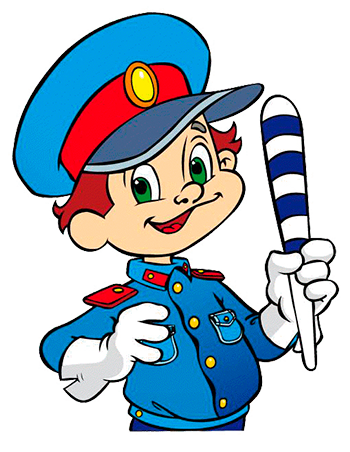 Посмотрите внимательно на картинку. Узнаете этот персонаж?Симпатичный мальчишка, добрые зелёные глаза, озорная улыбка, рыжие локоны выглядывают из-под фуражки... В форме, с жезлом, важный, ответственный… Узнали? Не один десяток лет этот образ сопровождал движение ЮИД, помогал детям учить Правила дорожного движения, был примером и образцом для подражания. Сколько               ребят вырастил за это время и помог стать грамотными и дисциплинированными участниками дорожного движения!Уже и движению ЮИД в прошлом году стукнуло 45 лет. А что же сам персонаж? За эти годы он ничуть не изменился – все тот же взгляд, жезл и синяя фуражка. За 45 лет его так никто и не назвал по имени, да и не видел в другом образе. Даже сложно сказать точно, как он появился. Мы изучили наши архивы и выяснили, что этот персонаж появился около двух десятков лет назад в публикации одной из методических разработок. А так как методические пособия в те годы издавались огромным тиражом и читателей по всей стране была целая армия, то очень быстро персонаж стал популярным и узнаваемым. Получается, что нашему герою минимум 20, а то и все 45 лет.Немного смущает только тот факт, что мальчишка при всем его очаровании не модный, что ли, ну или не современный… Но милый и обаятельный – однозначно! Дети растут, взрослеют, меняются их вкусы и привычки, их кумиры и герои…Вот мы и решили, что пора бы символу ЮИД немножко помолодеть, стать ближе к современным детям. Давайте попробуем вместе его слегка преобразить. Может быть, ему пора сменить причёску или вообще гардероб, ну или позу в конце концов?Только не торопитесь хвататься за творчество, потому что это будет конкурс. И победит автор самого креативного образа обновленного символа ЮИД, а может быть, родится новый символ, который поведет движение ЮИД в новый юбилей. Выбирать победителя будем вместе – путём голосования за представленные на сайте «ДДД» работы участников.Решили поучаствовать? Тогда совет – присмотритесь для начала к персонажу. Не торопясь, внимательно… Что вам в нем хочется изменить, улучшить, может быть убрать или, наоборот, добавить? Поменять цвет или его эмоцию? Получилось? Теперь берите краски, карандаши, кисти, бумагу, а может быть, вы профи в компьютерной графике и решили создать героя с 3D-эффектами… В общем, дерзайте. Конкурс стартует с 1 февраля. На сайте «ДДД» будет создан специальный раздел, куда можно будет загрузить работы. Не забывайте сначала регистрироваться (если вы, конечно, ещё этого не сделали) - это несложно и быстро.Подарки и дипломы победителю – гарантируем!Голосование за лучшие работы начнётся 1 марта.О дате подведения итогов конкурса сообщим дополнительно.Добавить фото Посмотреть работыТРЕБОВАНИЯ К РАБОТАМ:Рисунок может быть выполнен в любой технике: карандашом, красками, пастелью и т.п. или с использованием компьютерной графики. Если рисунок выполнялся на бумаге, отсканируйте его или сфотографируйте (при фотографировании старайтесь держать камеру параллельно поверхности рисунка, чтобы избежать искажений).Размер изображения должен быть не менее 1500 точек по длинной стороне.Обратите внимание, что максимальный размер файла, который можно загрузить на сайт, - 1 МБ. Файлы большего размера необходимо предварительно уменьшить.Допустимый формат файлов – JPG и PNG.ЗАПОЛНИТЕ ФОРМУ И ЗАГРУЗИТЕ СВОЙ РИСУНОК:Начало формыФ.И.О. автора*Рисунок работы (не более 1 Мб)*Возраст автора*Контактный e-mail педагога/родителя*Контактный телефон педагога/родителяНазвание населенного пункта (город, село и т.п.)Образовательная организация*Регион*Ф.И.О. педагога/родителя*Защита от автоматического заполненияВведите слово с картинки*: